4. ročník- Bicie nástrojeBicie nástroje – sú tie, u ktorých tón vzniká úderom na blanu, kov, drevo...Rozoznávame:Samozvučné -  pri údere  sa rozochvie  ich samotné telo , a tak vzniká tón.../ činely, triangel, zvony, gong../ 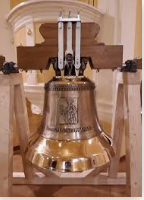 Blanozvučné- pri údere po blane sa ona rozochveje a vzniká tón ... /tympany, rôzne bubny, bicie súpravy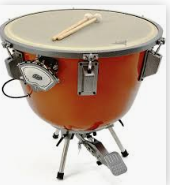 Tieto nástroje možeme rozozvučať paličkami, metličkami, rukami...